     Egg Hunt                                                                                         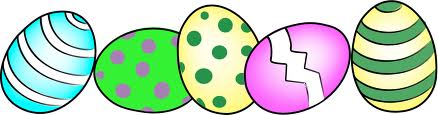 